Form B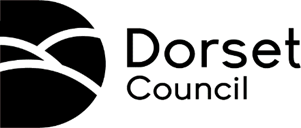 Refusal of Retail Hospitality and Leisure Relief formPlease complete and return this form to the contact details shown on your Dorset Council Business Rates bill by email or post. Address of premises in Dorset Council areaBusiness Rates referenceAmount of Retail Hospitality and Leisure Relief I confirm that I wish to refuse the 2024/2025 Retail Hospitality and Leisure Relief in relation to the above premises. I confirm that I am authorised to sign on behalf of ___________________ (name of     ratepayer)  I understand that by opting out of this additional support I will be unable to opt back in later. I confirm that I wish to refuse the 2024/2025 Retail Hospitality and Leisure Relief in relation to the above premises. I confirm that I am authorised to sign on behalf of ___________________ (name of     ratepayer)  I understand that by opting out of this additional support I will be unable to opt back in later. Business Representatives Name   Business Representatives Position   Signature    Date  Email Address